ProjektsLATVIJAS REPUBLIKAS MINISTRU KABINETS2014. gada __.__________	Noteikumi Nr.……..Rīgā	(prot. Nr.___ ___.§)Grozījumi Ministru kabineta 2013.gada 16.aprīļa noteikumos Nr.207 „Kārtība, kādā pašvaldībām piešķir mērķdotācijas investīcijām, kā arī to izlietošanas un uzraudzības kārtība"Izdoti saskaņā ar Reģionālās attīstības likuma14.panta 7.punktuIzdarīt Ministru kabineta 2013.gada 16.aprīļa noteikumos Nr.207 „Kārtība, kādā pašvaldībām piešķir mērķdotācijas investīcijām, kā arī to izlietošanas un uzraudzības kārtība” (Latvijas Vēstnesis, 2013, 88.nr.; 2013, 158.nr.) šādus grozījumus:Papildināt 2.punktu aiz vārda „budžetā” ar vārdiem „šim mērķim novirzot finansējuma apjomu, kas līdzvērtīgs 3% no ikgadējiem uzņēmumu ienākuma nodokļa ieņēmumiem.”;Svītrot 3.punktā vārdus „un nodrošināt pakalpojumu pieejamību vietējiem iedzīvotājiem”; Izteikt 4.punktu šādā redakcijā: „Projekta mērķa grupas ir pašvaldību un to apkārtējo teritoriju iedzīvotāji, kā arī komersanti.”;Aizstāt 6.punktā vārdus „novada pašvaldība, izņemot novada pašvaldību, kuras sastāvā ir reģionālās nozīmes attīstības centrs” ar vārdiem „pašvaldība, izņemot Rīgas pilsētas pašvaldību”.Izteikt 8.punktu šādā redakcijā: „8. Mērķdotācijas ekonomisko aktivitāšu veicināšanai piešķir šādām atbalstāmajām jomām:8.1. pašvaldības īpašumā esošas teritorijas, kas atbilstoši pašvaldības teritorijas attīstības plānošanas dokumentiem ir paredzēta saimnieciskās darbības veikšanai, sakārtošanai;8.2. ar ražošanas teritorijām saistīto ceļu un ielu, kā arī ūdensapgādes, siltumapgādes un citu komunikāciju sakārtošanai jaunu vai esošo uzņēmumu darbības uzlabošanai.”.Aizstāt 11.punktā skaitli „142 287” ar „100 000” un skaitli „1 422 871” ar „1 000 000”;Izteikt 12. punktu šādā redakcijā:„12. Mērķdotācijas maksimālais pieļaujamais līdzfinansējuma apmērs ir:12.1. 50 procentu no projekta kopējām attiecināmajām izmaksām Pierīgas pašvaldībām un nacionālas un reģionālas nozīmes attīstības centru pašvaldībām. Pierīgas pašvaldības tiek noteiktas atbilstoši ar Ministru kabineta 2013.gada 29.oktobra rīkojumu Nr. 496 „Par Reģionālās politikas pamatnostādnēm 2013.–2019.gadam” apstiprinātajās Reģionālās politikas pamatnostādnēs 2013.-2019.gadam noteiktajai Rīgas metropoles areāla definīcijai (izņemot Rīgas pilsētas pašvaldību). Projekta iesniedzēja minimālais līdzfinansējums nav mazāks par 50 procentiem no projekta kopējām attiecināmajām izmaksām;12.2. 100 procentu no projekta kopējām attiecināmajām izmaksām Austrumu pierobežas pašvaldībām. Austrumu pierobežas pašvaldības tiek noteiktas atbilstoši ar Ministru kabineta 2013.gada 29.oktobra rīkojumu Nr. 496 „Par Reģionālās politikas pamatnostādnēm 2013.–2019.gadam” apstiprinātajās Reģionālās politikas pamatnostādnēs 2013.-2019.gadam noteiktajai Austrumu pierobežas definīcijai, izņemot pašvaldības, kas atbilst 12.1.punktā noteiktajai pašvaldību grupai;12.3. 80 procentu no projekta kopējām attiecināmajām izmaksām pārējām pašvaldībām. Projekta iesniedzēja minimālais līdzfinansējums nav mazāks par 20 procentiem no projekta kopējām attiecināmajām izmaksām.”;Svītrot 14.1.1.apakšpunktu;Svītrot 14.3.apakšpunktu.Svītrot 14.5.2.apakšpunktā vārdus „vienkāršotās renovācijas vai”;Izteikt 20.2.apakšpunktu šādā redakcijā: „būvniecības un rekonstrukcijas ieceres vai tehniskā projekta kopijas;”;Svītrot 20.4.apakšpunktā vārdus „kā arī stacionāro iekārtu un aprīkojuma izmaksu tāmēm”;Papildināt 20.6.apakšpunktu šādā redakcijā: „Austrumu pierobežas pašvaldības neietver apliecinājuma daļu par līdzfinansējuma nodrošināšanu.”;Papildināt ar 20.8.apakšpunktu šādā redakcijā: „komersanta apliecinājuma par projekta nepieciešamību un informācijas par komersanta papildinošajām darbībām uzņēmējdarbības veicināšanai”;Aizstāt 23.punktā vārdus „divus projektu pieteikumus” ar vārdiem „vienu projekta pieteikumu”;Aizstāt 27.punktā vārdu „Labklājības” ar vārdu „Zemkopības”;Izteikt 35.punktu šādā redakcijā:„35. Ja vairāki projektu pieteikumi, kas vērtēti atbilstoši šo noteikumu 3.pielikumā minētajiem kvalitātes kritērijiem, saņem vienādu kopējo punktu skaitu, projektu pieteikumus sarindo prioritārā secībā, ievērojot šādus principus:35.1. prioritāte ir projekta pieteikumam, ja projekts tiek īstenots pašvaldībā, kurai ir zemāki vērtētie ieņēmumi pēc pašvaldību finanšu izlīdzināšanas ar papildu dotācijām uz vienu pašvaldības iedzīvotāju;35.2. ja vairāki projektu pieteikumi atbilst šo noteikumu 35.1.apakšpunktā minētajai prioritātei, projektu pieteikumus sarindo, nosakot prioritāti tiem projektiem, kuri tiek īstenoti pašvaldībā, kurai ir augstāks individuālo komersantu un komercsabiedrību skaita pieaugums uz 1 000 iedzīvotājiem pēdējo četru gadu laika periodā pirms projekta pieteikuma iesniegšanas;Svītrot 37.punktu;Svītrot 60.punktu;Izteikt 1.pielikuma 1.3.apakšpunktu šādā redakcijā:Izteikt 1.pielikuma 2.6.apakšpunktu šādā redakcijā:„sagaidāmie projekta rezultāti ekonomisko aktivitāšu veicināšanā (raksturojiet galvenos sagaidāmos rezultātus ekonomisko aktivitāšu veicināšanā pēc infrastruktūras objekta sakārtošanas, tai skaitā norādiet projekta ietekmi uz papildu darba vietu radīšanu vai esošo darba vietu saglabāšanu)”;Svītrot 3.pielikuma 12.punktā vārdus „prioritātēm un”;Izteikt 3.pielikuma 15.punktu šādā redakcijā: „Projekta pieteikumā ir skaidri definētas mērķa grupas – pašvaldības un to apkārtējo teritoriju iedzīvotāji, kā arī komersanti”;Aizstāt 3.pielikuma 26.punktā vārdus „vienkāršotas renovācijas vai vienkāršotas”  ar vārdiem „būvniecības vai”;Izteikt 3.pielikuma III nodaļas tabulas 31.punktu šādā redakcijā:Izteikt 3.pielikuma III nodaļas tabulas 33.punktu šādā redakcijā:Aizstāt 3.pielikuma 35.1. punktā vārdus „vienkāršotas renovācijas vai vienkāršotas” ar vārdiem „būvniecības vai”;Aizstāt 3.pielikuma 35.2. punktā vārdus „vienkāršotas renovācijas vai vienkāršotas” ar vārdiem „būvniecības vai”;Izteikt 3.pielikuma III nodaļas tabulas 37.punktu šādā redakcijā:Papildināt 3.pielikuma III nodaļas tabulu ar 40.punktu šādā redakcijā:Ministru prezidente	L. StraujumaVides aizsardzības un reģionālās attīstības ministrs	R. Naudiņš29.09.2014. 13:57918I. Jureviča (66016727; ilze.jurevica@varam.gov.lv) 1.3. projekta atbalsta jomas 1.3. projekta atbalsta jomas (atzīmējiet atbilstošo jomu, kurā tiek iesniegts projekts) (atzīmējiet atbilstošo jomu, kurā tiek iesniegts projekts)1.3.1.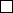 pašvaldības īpašumā esošas teritorijas sakārtošana1.3.2. ar ražošanas teritorijām saistīto ceļu un ielu, kā arī ūdensapgādes, siltumapgādes un citu komunikāciju sakārtošana jaunu vai esošo uzņēmumu darbības uzlabošanai31.Projekts ir uzņēmējdarbību veicinošs un 31.1.pašvaldība to iepriekšējā gadā ir daļēji vai pilnībā īstenojusi, izmantojot Valsts kases aizņēmuma līdzekļus;631.2.projekta īstenošana nav uzsākta 233.Projekta rezultātā tiek sekmēta33.1.ražojošu uzņēmumu, īpaši – eksportspējīgu un inovatīvu uzņēmumu attīstība433.2.citu nozaru uzņēmumu attīstība237.Projekta īstenošanas vieta atrodas37.1.Austrumu pierobežas pašvaldībā (izņemot nacionālas un reģionālas nozīmes attīstības centru pašvaldības)637.2.Pārējās pašvaldībās, kas nav minētas 37.1. un 37.3.kritērijā437.3.Pierīgas pašvaldībā vai nacionālas un reģionālas nozīmes attīstības centru pašvaldībā040.Projekta ietvaros pašvaldība sekmē privāto investīciju piesaisti 40.1.piesaistītas privātās investīcijas 2,00 euro un vairāk apmērā pret 1 euro ieguldītā mērķdotācijas finansējuma640.2.piesaistītas privātās investīcijas 1,00 - 1,99 euro apmērā pret 1 euro ieguldītā mērķdotācijas finansējuma440.3.piesaistītas privātās investīcijas mazāk nekā 1 euro apmērā pret 1 euro ieguldītā mērķdotācijas finansējuma0